2020年上海市普通高中学业水平合格性考试物理试卷选择题是回忆版本，不保证题干和答案的正确考生注意：1、试卷满分100分，考试时间60分钟。2、本考试分设试卷和答题纸。试卷包括三大部分，第一部分为单项选择题，第二部分为实验题，第三部分为简答题。3、答题前，务必在答题纸上填写姓名、报名号、考场号和座位号，并将核对后的条形码贴在指定位置上。作答必须涂或写在答题纸上，在试卷上作答一律不得分。第一部分的作答必须涂在答题纸上相应的区域，第二、第三部分的作答必须写在答题纸上与试卷题号对应的位置。一、单项选择题（共80分，1至25题每小题2分，26至35题每小题3分。每小题只有一个正确选项）原子核符号178O中，17表示（    ）（A）电子数		（B）质子数		（C）中子数		（D）核子数下列电磁波中穿透能力最强的是（    ）（A）γ射线		（B）X射线		（C）紫外线		（D）红外线天然放射性元素的发现揭示了（    ）（A）质子拥有复杂结构		（B）分子拥有复杂结构（C）原子拥有复杂结构		（D）原子核拥有复杂结构下列不是基本单位的是（    ）（A）牛顿		（B）千克		（C）米		（D）秒太阳辐射的能量主要来自于太阳内部的（    ）（A）化学反应		（B）裂变反应		（C）链式反应		（D）热核反应一个带电粒子的电量可能为（    ）（A）2e		（B）1.6e		（C）1.9×10-16e		（D）1.6×10-19e机械波在一个周期内传播的距离等于（    ）（A）一个波长		（B）四个波长		（C）一个振幅		（D）四个振幅下列物理量中是矢量的为（    ）（A）磁通量		（B）磁感应强度		（C）电流强度		（D）磁通量密度如图将小车沿光滑斜面释放瞬间，小车的（    ）（A）速度为0		（B）动能不为0（C）加速度为0		（D）合外力为0如图，质量为M、内壁光滑的气缸开口向下悬挂于天花板。横截面积为S、质量为m的活塞将一定质量的气体封闭在气缸内。平衡后，封闭气体的压强为（大气压强为p0）（    ）（A）p0－		（B）p0＋		（C）p0－		（D）p0＋如图，陀螺在平铺于水平桌面的白纸上稳定转动，若在陀螺表面滴上几滴墨水，则由于陀螺转动甩出的墨水在纸上的痕迹最接近于（    ）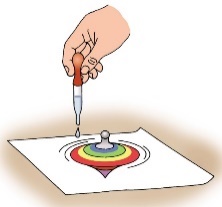 小车从一斜面下滑，受到恒定阻力，下列v – t 图中哪个能正确反应小车的运动情况？（    ）如图，在上端有活塞的玻璃管底部放置一小块硝化棉，用手快速向下压活塞，可观察到硝化棉被点燃，在此过程中（    ）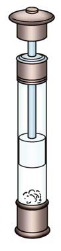 （A）气体对外界做功，气体内能增加	（B）外界对气体做功，气体内能增加（C）气体对外界做功，气体内能减少	（D）外界对气体做功，气体内能减少波速 v = 4 m/s，沿 x 轴传播的横波，某时刻质点a沿y轴正方向运动，则波的传播方向与频率分别为（    ）（A）x轴正方向，2 Hz（B）x轴正方向，0.5 Hz（C）x轴负方向，2 Hz（D）x轴负方向，0.5 Hz如图，在负点电荷a的电场中，M、N两点与a所在处共线，两点的电场强度大小分别为EM和EN，则它们的电场强度（    ）（A）方向相同，EM＞EN		（B）方向相反，EM＞EN（C）方向相同，EM＜EN		（D）方向相反，EM＜EN质量为2.0×105 kg的火箭，发射时受到竖直向上、大小为6.0×106 N的推力，加速度大小为（不要忽略重力，g = 10 m/s2）（    ）（A）4.0 m/s2		（B）12 m/s2		（C）20 m/s2		（D）30 m/s2阻值分别为2 Ω、4 Ω、8 Ω的三个电阻R1、R2、R3如图所示连接，电路中ab两点间电压恒定，当R1功率为2 W时，R3的功率为（    ）（A）0.5 W		（B）1 W（C）4 W		（D）8 W已知有三个力可以达成力的平衡，以下哪组是不可能的（    ）（A）4 N，7 N，8 N		（B）1 N，8 N，8 N（C）1 N，4 N，6 N		（D）1 N，4 N，5 N列车沿平直轨道匀速行驶，车厢光滑地板上有一个相对列车静止的物体，当列车刹车过程中，物体相对轨道（    ）（A）向前匀速运动		（B）向后匀速运动（C）向前加速运动		（D）向后加速运动如图，螺线管与电流表组成闭合回路，不能使电流表指针偏转的是（忽略地磁影响）（    ）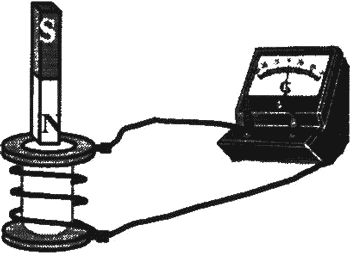 （A）螺线管不动，磁铁向上运动（B）螺线管不动，磁铁向左运动（C）磁铁不动，螺线管向上运动（D）磁铁与螺线管以相同速度一起运动洗衣机脱水桶上螺丝旋转半径为0.2 m，转速为1200 r/min，小螺丝转动周期和线速度大小分别为（    ）（A）0.05 s，8π m/s		（B）20 s，8π m/s（C）0.05 s，16π m/s		（D）20 s，16π m/s如图，质量为m的小球，自井台上方H高处，由静止释放。井深为h，以井台为零势能面，小球落至井底时的的机械能为（不计阻力）（    ）（A）mgh		（B）mg（H－h）（C）mgH		（D）mg（H＋h）电动机以v，竖直匀速提升质量为m的物体时，测得电动机两端电压为U，通过电动机的电流为I，则电动机的效率为（    ）（A）		（B）		（C）		（D）在磁场强度为B的匀强磁场中，通过面积为S的矩形面的磁通量大小不可能是（    ）（A）0		（B）BS		（C）0.5BS		（D）2BS一物体在地面附近以小于 g 的加速度沿竖直方向匀加速下降，运动过程中物体（    ）（A）动能增大，机械能增大		（B）动能减小，机械能增大（C）动能增大，机械能减小		（D）动能减小，机械能减小在匀强磁场中，长为 10 cm 的直导线与磁场方向垂直。当其通有 10 A 电流时，受到的磁场力大小为 0.2 N，则该磁场的磁感应强度大小为（    ）（A）0.01 T		（B）0.02 T		（C）0.2 T		（D）5 T地球在公转轨道的近日点和远日点的加速度（    ）（A）大小相同，方向相同		（B）大小不同，方向相同（C）大小相同，方向不同		（D）大小不同，方向不同质量为0.1 kg的小球做自由落体运动，下落前2 s内重力的平均功率和2 s末重力的瞬时功率分别为（    ）（A）10 W，10W		（B）10 W，20 W（C）20 W，10 W	（D）20 W，20 W如图，O为平衡位置，小球在B、C间做无摩擦往复运动。由B向O运动的过程中，振子的（    ）（A）动能增大，势能增大		（B）动能减小，势能增大（C）动能增大，势能减小		（D）动能减小，势能减小下列选项中，能正确描述某种气体分子速率分布规律的是（    ）如图，两通电直导线 a、b 相互平行，b 电流向上。两导线相互吸引，则 a 电流在 b 导线处产生的磁场方向（    ）（A）向左		（B）垂直纸面向里（C）向右		（D）垂直纸面向外棒ab在匀强磁场中沿导轨运动时，棒中感应电流方向如图。则ab棒的运动方向和螺线管内部磁场方向分别为（    ）（A）向左，M指向N		（B）向右，M指向N（C）向左，N指向M		（D）向右，N指向M如图所示，电压U恒定，灯泡A、B阻值不变，若滑动变阻器R的滑片右移，则（    ）（A）A灯变亮，B灯变亮		（B）A灯变暗，B灯变亮（C）A灯变亮，B灯变暗		（D）A灯变暗，B灯变暗如图，质量为m的物体静置于地面。用手缓慢提拉与物体相连的弹簧上端，使物体升高h，手做功一定（    ）（A）等于mgh		（B）大于mgh（C）小于mgh		（D）大于2mgh固定三通管，AB管竖直，CD管水平，水银在管子的A端封闭了一定量的气体。打开阀门，则A端气体（    ）（A）体积、压强均增大		（B）体积减小，压强增大（C）体积、压强均减小		（D）体积增大，压强减小二、实验题（共12分，每小题4分）在“用DIS研究机械能守恒定律”的实验中，摆锤释放器的作用是保证每次释放摆锤时，摆锤的位置_______和速度_________。在“用 DIS 研究温度不变时，一定质量的气体压强与体积的关系”的实验中，压强传感器________（选填“需要”或“不需要”）调零。能描述缓慢压缩气体过程中，气体压强p与V间关系的图线是________。（选填“a”或“b”）在“用DIS研究通电螺线管的磁感应强度”的实验中，磁传感器______（选填“需要”或“不需要”）调零。能描述通电螺线管内磁感应强度大小B与磁传感器插入螺线管的长度x间关系的图线可能________。（选填“a”或者“b”）三、简答题（共8分）（4分）如图，在点电荷电场中，从A点由静止释放一带负电的微粒，仅受电场力的作用，微粒（1）向何方向运动？（2）加速度大小如何变化？（4分）如图，长为10 m的光滑斜面倾角为30°。质量为m的物体在一沿斜面向上、大小为mg的拉力作用下，由斜面底端由静止开始沿斜面向上运动。（g取10 m/s2）（1）求出物体运动到斜面顶端时的速度大小；（2）取斜面底端为零势能面，通过分析说明物体沿斜面运动过程中动能与重力势能的大小关系。2020年上海市物理学业水平合格性参考答案与解析一、单项选择题（共80分，1至25题每小题2分，26至35题每小题3分。每小题只有一个正确选项）第1-25小题，每题2分：第26-35小题，每题3分： 二、实验题（共12分，每小题4分）36．相同，为零【解析】此实验要求每次都将摆锤从同一位置由静止释放，这样才能保证每次实验的机械能不变，从而验证机械能守恒定律。因此需要让摆锤的位置相同，速度为零。37．不需要，a【解析】（1）压强传感器测量的气体的实际压强，无需调零；（2）压缩气体的过程中，气体压强增大，图线a正确。38．需要，b【解析】（1）为了消除地磁场的影响，此实验要求在电路接通之前对磁传感器进行调零；（2）在电路接通之后，通电螺线管产生磁场，因此一开始磁传感器的读数不为零，图线 b 正确。三、简答题（共8分）39．（1）向左		（2）变大【解析】（1）负电荷所受电场力方向与电场强度方向相反，因此微粒所受电场力方向向左，在这个力的作用下，微粒想左运动。（2）左方电场线变密，电场强度变大，电场力也变大，微粒的加速度变大。40．（1）10 m/s（无需过程）a =  = 0.5g = 5 m/s2v =  = m/s = 10 m/s（2）物体加速度 a =  = 0.5g ①，物体在沿斜面位移 s 时的速度 v 满足 2as = v2 ②，此时物体动能 Ek = mv2 = mgs ③，物体的势能为 Ep = mgssin30° = mgs ④。所以，物体沿斜面运动过程中，动能和势能始终相同，即 Ek = Ep ⑤。注：关于物体的动能也可以用动能定理求解，即 Ek = mgs－mgssin30° = mgs ⑥。1．【解析】17 表示质量数，大小上也等于质子数和中子数之和，即核子数。正确选项为 D。2．【解析】γ 射线具有很强的贯穿本领，甚至能穿透几厘米厚的铅板，相对而言，X 射线具有较强的穿透能力，而紫外线和红外线的穿透能力要弱得多。正确选项为 A。3．【解析】天然放射现象中放出的 α、β、γ 射线都来自于原子核内部，揭示了原子核具有内部的复杂结构。正确选项为 D。4．【解析】国际单位制中的基本单位有 7 个，分别是：千克、米、秒、开尔文、摩尔、安培和坎德拉，而牛顿是导出单位，并不是基本单位。正确选项为 A。5．【解析】太阳能量的来源是其内部物质发生的核聚变反应，又称为热核反应。正确选项为 D。6．【解析】元电荷 e 是自然界的最小电荷量，物体所带电荷的电荷量总是元电荷的整数倍。正确选项为 A。7．【解析】机械波在介质中做匀速直线运动，一个周期 T 内传播的距离为一个波长 λ。正确选项为 A。8．【解析】磁通量有正负只是用来表示磁感线是从一个面的正面还是反面穿过，并不表示方向。磁感应强度是矢量，它的方向即磁场中该点磁场的方向，即小磁针静止时 N 极在该处的指向。电流强度的方向沿着导线走向，它的合成不符合平行四边形定则，所以不是矢量。磁通量密度即磁感应强度的大小，没有方向。正确选项为 B。9．【解析】小车沿光滑斜面释放瞬间，小车收到重力和斜面支持力作用，合外力不为零，瞬时产生了加速度；而速度需要时间的累积，此瞬间速度为零，则动能也为零。正确选项为 A。10．【解析】对活塞进行受力分析，它受到三个力作用，分别是向下的重力 mg、内部气体的压力 pS，以及向上的大气压强产生的力 p0S。由平衡方程：mg + pS = p0S可得：p = p0－正确选项为 C。11．【解析】根据线速度方向的特点，墨水会沿陀螺边缘的切线方向飞出。正确选项为 B。12．【解析】根据小车的受力情况，它在斜面上做匀加速直线运动。在 v-t 图像中为一条倾斜直线。正确选项为 C。13．【解析】做功和热传递可以改变物体的内能。在这个情景中，手压缩气体是外界对气体做功，使气体内能增加。正确选项为 B。14．【解析】质点 a 向上运动，根据微平移法，波向左运动，即 x 轴负方向运动；由图可得波长 λ = 8 m，f =  = Hz = 0.5 Hz。正确选项为 D。15．【解析】负点电荷产生的电场线是指向场源电荷的，如右图所示。可见 M、N 两点的电场强度方向相反，M 距离场源电荷近，所在位置的电场线较密，电场强度大。正确选项为 B。16．【解析】由牛顿第二定律可得：F－mg = ma6.0×106－2.0×105×10 = 2.0×105·aa = 20 m/s2正确选项为C。17．【解析】并联电路两端的电压相同，由 P = 可知，功率与电阻成反比，有：P1∶P3 = R3∶R1，可得P3 = 0.25P1 = 0.5 W。正确选项为 A。18．【解析】两力 F1、F2 的合力的大小范围是在 |F1－F2| 和 F1＋F2 之间。C 选项中 1 N 和 4 N 的合力在 [3,5] N范围内，无法和 6 N 平衡。正确选项为 C。19．【解析】当列车刹车时，物体由于惯性在光滑地板上保持原来的速度做匀速直线运动，相对于静止轨道做的也是匀速直线运动。正确选项为 A。20．【解析】产生感应电流的条件是穿过闭合回路的磁通量发生变化，当磁铁与螺线管以相同速度一起运动时，穿过螺线管的磁通量并没有发生变化，就没有感应电流产生，也不能使电流表指针发生偏转。正确选项为 D。21．【解析】已知 r = 0.2 m，转速 n = 1200 r/min = 20 r/s，由圆周运动的规律可知：周期 T =  = 0.05 s，线速度 v =  = m/s = 8π m/s。正确选项为 A。22．【解析】根据机械能守恒定律，小球落至井底时的机械能等于最高点的机械能，最高点动能为 0，重力势能为 mgH（注意：此题取井台为零势能面），即机械能 E = mgH。正确选项为 C。23．【解析】根据效率的定义 η = ，输入的是电功率 P入 = UI，输出的为机械功率 P出 = Fv = mgv。可得 η = 。正确选项为 D。24．【解析】磁通量的计算公式为 Ф = BSsinθ，其中 θ 为 B、S夹角，当 B⊥S 时，磁通量最大为 BS，当 B∥S 时，磁通量最小为 0，大小不可能超过 BS。正确选项为 D。25．【解析】物体匀加速下降，动能增加；加速度小于 g，说明除受到重力之外，还受到阻力的作用，导致机械能减小。正确选项为 C。26．【解析】由磁感应强度的定义式 B = 可以求得磁感应强度的大小为 0.2 T。正确选项为 C。27．【解析】万有引力的的方向沿太阳和地球的连线，因此近日点和远日点的加速度方向不同；万有引力的大小与两者距离平方成反比，因此在远日点地球收到的万有引力小，加速度也小。正确选项为 D。28．【解析】由 h = gt2 可知，小球在 2 s 内下落的距离为 20 m，所以 2 s 内的平均功率  =  =  = W = 10 W；由 v = gt 可知，小球在 2 s 末的瞬时速度为 20 m/s，所以 2 s 末的瞬时功率 P = mgv = 1 × 20 W。正确选项为 B。29．【解析】振子在 O 点的速度最大，动能也最大，在 O 点弹簧没有发生形变，弹性势能为 0 最小。因此在 B 向 O 运动的过程中，振子的动能增大，势能减小。正确选项为 C。30．【解析】温度升高，分子运动得更加剧烈，速率分布也会更加杂乱无章，导致速率分布范围增大（图线变“宽”），速率大的分子比例较多（图线变“矮”）。正确选项为 A。31．【解析】由两导线相互吸引可知导线 b 所受的磁场力方向向左，根据左手定则，导线 b 所在位置处的磁场方向为垂直纸面向里，即 a 电流在 b 导线处产生的磁场方向垂直纸面向里。正确选项为 B。32．【解析】棒 ab 在做切割磁感线运动，由右手定则可以判断运动方向向左；由右手螺旋定则可以判断此电流在螺线管内部产生的磁场方向向上，即 N 指向 M。正确选项为 C。33．【解析】滑片向右移动，导致滑动变阻器电阻变大，总电阻也变大，干路电流减小，A 灯变暗；A 灯两端的电压 UA 也变小，B 灯两端的电压 U并 = U－UA 增大，B 灯变亮。正确选项为 B。34．【解析】手做的功一部分转换为物体重力势能的变化，即 mgh，还有一部分转换为弹簧的弹性势能。因此做功必大于 mgh。正确选项为 B。35．【解析】阀门打开后，阀门所在位置处与外界大气相通，对应的水平面的压强为大气压强，导致 CB 段水银柱向下全部漏完，C 之上的水银柱被大气压强推往上方，使 A 端气体体积减小，由玻意耳定律可知，气体的压强增大。正确选项为 B。题  号12345678910答  案DADADAABAC题  号11121314151617181920答  案BCBDBCACAD题  号2122232425答  案ACDDC题  号26272829303132333435答  案CDBCABCBBB赋分分值赋分要点2分1．有前述讨论①②③④⑤等完整推理过程和结论2分2．有前述讨论④⑤⑥等推理过程和结论（④⑥没有给出 mgs）2分3．有前述讨论中的④⑥等完整推理过程（必须给出 mgs）1分4．有前述讨论②③④中任意两个1分5．有前述讨论中的④（④式要求完整）1分6．有前述讨论中的⑥